МУНИЦИПАЛЬНОЕ КАЗЁННОЕ ОБРАЗОВАТЕЛЬНОЕ УЧРЕЖДЕНИЕ СРЕДНЯЯ ОБЩЕОБРАЗОВАТЕЛЬНАЯ ШКОЛА СП ВЕРХНИЙ АКБАШ
ТЕРСКОГО РАЙОНА, КАБАРДИНО – БАЛКАРСКОЙ РЕСПУБЛИКИКОНСПЕКТ УРОКА ПО ПРИРОДОВЕДЕНИЮ4 КЛАСС Автор: Тенова Арина Темлановна учитель начальных классовТема урока: Водоёмы нашего краяТип урока: комбинированныйЦели урока: Образовательные:
- изучить понятия: река, русло, исток, устье, приток, особенности рек республики в зависимости от рельефа и климата;- раскрыть значение водоёмов в природе и жизни человека;- познакомить с крупнейшими водоёмами республики, своего районаРазвивающие: 
- уметь называть, показывать крупнейшие водоёмы республики;
- Объяснять взаимосвязи рек с рельефом и климатом;
- проанализировать модель "Части реки”;
- оценить влияние хозяйственной деятельности на водоёмы своей местности
Воспитательные:
- показать необходимость и способы их охраны;- развивать информационную компетентность учащихся на основе работы с текстом учебника, картами
Формы работы: фронтальная, индивидуальная, групповая.
Методы обучения: наглядно – иллюстративный, объяснительно – иллюстративный, репродуктивный, частично – поисковый, исследовательский.
Оборудование: Учебник "Природоведение” А.А. Плешаков, стр. 138-142, компьютерная презентация, физическая карта мира и России, физическая карта Кабардино-Балкарии, раздаточный материал.
Ход урокаI. Организационный момент. 
- Родина! Это слово с детства знает каждый. А что такое Родина? Вспомните 
слова стихотворений и песен, в которых говорится об этом.
 Вижу чудное приволье, 
 Вижу нивы и поля - 
 Это русское раздолье, 
 Это родина моя.
 
 Вижу горы и долины, 
 Вижу реки и моря -
 Это русские картины, 
 Это родина моя. Ф. Савинов
II. Работа над новым материалом.Учитель: - Ребята, сегодня мы поговорим о…? О чём – вы догадаетесь сами, прослушав мои сообщения о некоторых рекордах, занесённых в Книгу рекордов Гинесса:- Самое глубокое озеро в мире – Байкал. Его глубина – 1940 м. -Волга занимает 17-е место в мире по протяжённости среди других рек. Так о чём пойдёт речь?Ученик: О реках, озёрах и других водоёмах.Учитель: Какие ассоциации возникают у вас, когда слышите слова: «река», «море»? Ученик: Водоёмы нашего края.Учитель: Сегодня мы поговорим о водоёмах нашего края. Но сначала вспомним, какое значение имеет вода для растений, животных и человека.Ученик: Значение водоёмов в природе очень велико. Водоёмы – это хранилища воды, которая необходима всему живому. А для тех растений и животных, которые живут в водоёмах, это – единственный дом.Учитель: (Вывешивается карта своей местности) Посмотрите на карту. Какие реки, озёра, водохранилища есть в нашем крае? Ученик: Голубые озёра в Черекском районе, голубое озеро Чирик-Кёль, Тамбуканское озеро, Водопад Девичьи косы, Водопад Гедмишх, Чегемские водопады, озеро Донгуз Орун-Кель, долина Нарзанов, река Терек, река Урух, река Чегем, река Малка и др.(Слайды 2–7) Работа в парах: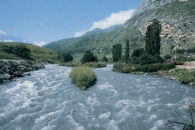  Терек – эта река расположилась на Северном Кавказе. Ее протяжность составляет около 623 км, и пересекает Грузию, Кабардино – Балкарию, Ставропольский край, Северную Осетию, Дагестан и Чечню. Длина этой извилистой реки, с довольно быстрым течением, достигает 600 км. Вливается Терек в Каспийское море.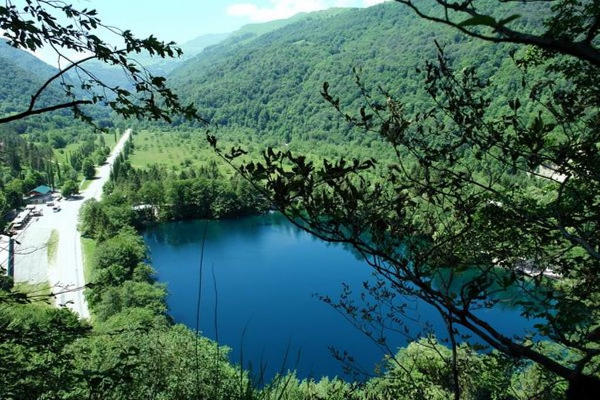  Голубые озёра называют природным памятником, который располагается в Черекском районе Кабардино-Балкарии. Точнее – всего в 30 км южнее Нальчика, в долине реки Черек-Балкарский. 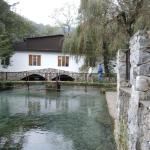  Голубое озеро Чирик-Кёль. Озера являются сетью из 5 карстовых водоемов, одно из которых считается вторым в мире по глубине карстовым источником и представляет собой водоносную карстовую шахту с отвесными стенами. На поверхности длина Голубого озера достигает 230 метров, ширина – 125 метров, при этом его глубина точно неизвестна.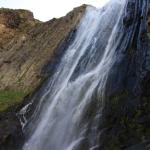  Водопад Девичьи косы. На скалах Бараньи лбы недалеко от южных склонов вершины Терскол находится самый мощный водопад Кабардино-Балкарии Девичьи косы. Свое название он получил не случайно – стекающие по маленьким желобам струйки воды очень напоминают волосы девушки-горянки.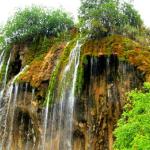 Водопад Гедмишх. В Зольском районе Кабардино-Балкарии в 11 километрах от поселка Хабаз находится красивейший каскад водопадов Гедмишх.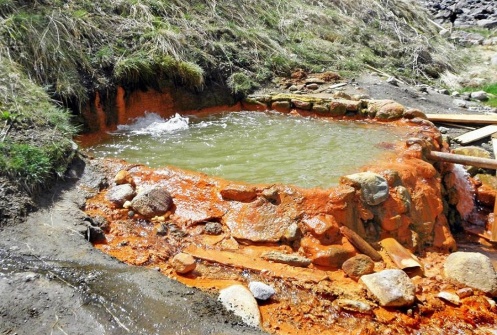 Недалеко от поселка Байдево расположена знаменитая долина Нарзанов. Это единственный удобный и доступный источник нарзана для туристов. Поляна имеет площадь около 3 квадратных километров и оборудована для удобства приезжающих.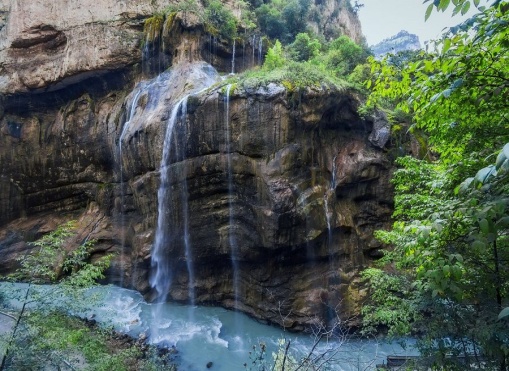  Чегемские водопады. Настоящей жемчужиной Чегемского ущелья являются Чегемские водопады. Потоки воды ниспадают с высоты 55 метров, срываясь со скалы и вытекая из многочисленных расщелин.Учитель: Велико значение водоёмов и в жизни людей. Они украшают Землю, радуют нас своей красотой. Люди здесь купаются, отдыхают, загорают. По воде на судах путешествуют и перевозят грузы. Из водоёмов берут воду, без которой не могут обойтись ни в быту, ни на производстве.  Водоёмы должны быть чистыми! К сожалению, мало делается для того, чтобы их не загрязняли заводы, фабрики, фермы. Но в загрязнении виноваты не только они. В сельском хозяйстве люди применяют удобрения и ядохимикаты. ( Ядохимикаты помогают избавиться от сорняков и некоторых насекомых, которые снижают урожай.) Случается даже, что в поле оставляют без присмотра целые кучи удобрений. Дождевая вода обязательно принесёт часть удобрений и ядохимикатов в водоёмы. Вот вам и опасное загрязнение. Работники сельского хозяйства всегда должны правильно хранить и использовать эти вещества!  Если ты увидишь ссыпанные в поле и оставленные без присмотра удобрения, сообщи об этом в общество охраны природы.Приведу такой случай. Водитель помыл свой автомобиль или мотоцикл в нашей реке. В воду попали бензин или смазочное масло. Как будут себя чувствовать в ней мальки рыб и другие обитатели водоёма? (показывает запрещающие знаки)Ученик: Многие из них могут погибнуть. Нельзя мыть в водоёмах машины, мотоциклы и даже велосипеды. Они смазаны машинным маслом. Учитель: Давайте разделим названные водоемы на две группы по их происхождению. Водоёмы созданные природой (естественные) и созданные человеком (искусственные). (Слайд 8) Запишем в тетрадях такую таблицу: III. ФизкультминуткаМы немного отдохнем,Встанем, глубоко вздохнем,Руки в стороны, вперед.Мы на пляже,Солнце жжет.Побежим скорее в реку,Окунемся, поплывем.Ах, какая благодать!Но и меру надо знать.Побежим скорее в класс,Там послушаем рассказ.IV. Закрепление изученного материала1. Работа в группах. Подготовка сообщений.
 А) Выполнение задания из учебника (стр. 138)
 - описание водоёмов нашего края по плану, приведённому в учебнике 
Терек – одна из крупнейших рек Кавказа. Берёт начало в горах Грузии. Терек – самая многоводная река, несёт свои воды в Каспийское море. Длина – 628 км, но только дугой в 80 км протекает по территории КБР. Течение бурное. Основные левые притоки: Малка, Аргудан, Лескен, Урух. Наибольшая водность в июле-августе при сильном таянии ледников, наименьшая – в феврале. Для уменьшения угрозы наводнения берега укреплены железобетонными плитами, сваями и т.д. Вода в реке тёмно-серого цвета, так как несёт много песка, ила и т.д. Растения: осока, рогоз, камыш, тростник. Животные: форель (в верховье реки), сом, амур белый, усач терский, толстолобик, плотва, голавль, линь, сазан, пескарь, уклейка, подустом; в прибрежных водах – лягушки, жабы, квакша обыкновенная.2. Как взрослые и дети должны охранять водоемы? - В настоящее время на заводах и фабриках строятся очистительные сооружения, где использованная в производстве вода, очищается и используется снова. Мы знаем, что вода - это растворитель, в ней растворяются различные вещества, поэтому применение удобрений и ядохимикатов в сельском хозяйстве в больших количествах также опасно для водоемов. С талой и дождевой водой яды могут попасть в водоем, что опасно для всего живого.3.Составление памятки «Правила поведения у водоёма».  Памятка1. Не бросай мусор в воду.2. Не оставляй мусор на берегу.3. Не мой велосипед и другие транспортные средства в водоемах. 4.Работа в тетрадиV. Подведение итогов- С чем вы познакомились?- Что нового для себя узнали?- Что вы можете рассказать о водоёмах нашего края?- Выставление оценокVI. Домашнее задание- нарисовать понравившийся водоём;- расскажи о любом водоёме- чтение статьи на стр.138-142ВодоемыВодоемыЕстественныеИскусственныеРекаОзероМореОкеанРучейВодохранилищеПрудКанал